                          Муниципальное бюджетное общеобразовательное учреждение Туроверовская  основная общеобразовательная школа                                                                                 «Утверждаю»                                                                                      Директор школы____________В. И. Лаптуров                                                                                        Приказ от          №ПланНедели точных наук (математики, физики и информатики)Конкурс 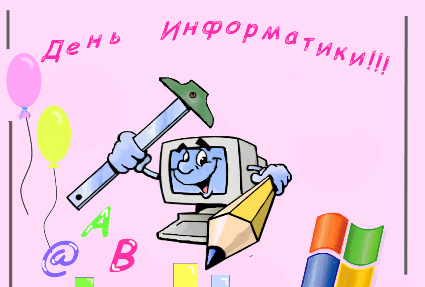       «Весёлая    Информатика».Кто может участвовать?Все учащиеся с 5 по 9 класс.Как участвовать?Выбери задания для своего класса. Выполни их. Сдай лист с ответами учителю информатики до пятницы.Групповые работы не принимаются!Желаю удачи!Информационные загадки для учащихся 5 и 6 классаРаньше такого умного другаУ школьников не было в нашей округе.Теперь в каждом доме, на каждом столе,Стоит он, помощник тебе да и мне.Рисует, считает, хоть что вычисляет,А если захочешь, в игру поиграет.Он — ЭВМ. Это имя одно.А как по-другому зовем мы его? Бывает струйный, лазерный бывает.Его всегда печатать заставляют.Он на бумагу распечатает что нужно.Печатник этот всем нам очень нужен. На компьютерном столеПомогает она мне.Колесиком и кнопкойЯ управляю ловко. Если я в игру играю,То на кнопки нажимаю.Кнопки, рычаги и хвостик...Догадались? Это... Компьютер будет молчалив,Коль нет с ним рядом дев таких.А если есть, он говорит,Поет, играет и пищит.Стоят над ним в сторонкеБлизняшки две —... Вставишь диск в него, и вот —Заработал... Корпус компьютера. В нем то хранится,Что компьютеру пригодится.Корпус из пластика, стали, стекла,В нем материнская плата жила,А также процессор, ОЗУ, дисковод...Что это за корпус, скажите, народ? Это пластина, на ней микросхемы,Компьютерной компоненты системы.Очень важна она! Очень, ребята!Зовется она... Много кнопок, цифры, буквы,«Enter», «Shift», «F2», «F5»,На английском и на русскомМожно, дети, с ней писать.Пальцами стучу по ней.Кто она? Скажи скорей! Он круглый и блестящий,С пластинкою похож,Но меньше он, изящней,И современней все ж.На нем хранится многоВсего, что ты захочешь.Вот вставишь в дисковод его,Читаешь все, что хочешь. С помощью такого устройстваОткопировать книгу можно.Тексты, картинки любыеСтанут с ним цифровыми. На нем информацию можно читать,Картинки смотреть и в игры играть. Всемирная сеть, иль, еще, паутина,Найдешь в ней про все — про людей, про машины.Каких только сведений разных в ней нет!Зовется она, знаешь ты, ... Это программа, с ней все вы знакомы.Диски найдете у каждого дома.С ней мы вступаем в процесс игровой,Она называется просто — ... На нем компьютерная мышкаЖивет и ползает, глупышка.Катать — задача не легка,Коль на столе нет... Если мой компьютер «заболеет»,Вылечить его я сам сумею.Не боюсь вредоносных программ,Повредить ничего им не дам.Как вредители те называются,Что заразны и вмиг размножаются? Указатель на экранеБуквам всем укажет место.С ним работать легче станет,Он — экранная пометка.На экране видит взор,Как мигает мне... Задание для всех.Викторина «Интернет»	Интернет стал незаменимым подспорьем в жизни миллионов людей в каждой точке земного шара. Он произвёл революцию в сфере высоких технологий и в нашей жизни в целом; способствовал развитию мирового диалога.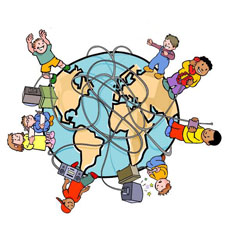 Викторина «Интернет» содержит 19 вопросов. На все вопросы даны ответы.1. Что такое Интернет?
2. Какая страна является родиной Интернета?
3. Для чего нужен Интернет?
4. В каком году было введено понятие «Интернет»?
5. Что такое «Сетевой этикет»?
6. В чём отличие Интернета от Рунета?
7. Какие ещё названия имеет Интернет?
8. Каким образом человек может подключиться к Интернету?
9. Какие наиболее популярные услуги Интернета?
10. Что такое Интернет-банк?	
11. Через какие каналы можно получить доступ к Сети?
12. Часто Интернет называют Всемирной паутиной. Как вы считаете, Интернет и Всемирная паутина – это одно и тоже, или всё же разные понятия?
13. Что означает в Интернете термин «капча»?
14. Логин – это знаменитый адмирал. А какое отношение слово «логин» имеет к компьютеру и Интернет-пользователю?
15. Что такое сайт?
16. Никто не любит получать спам. Что это такое и почему к нему такое отрицательное отношение?
17. Может ли Интернет оказывать негативное влияние на человека?
18. Какие вы знаете правила безопасного Интернета?
19. Можно ли найти в Интернете информацию на тему: «Как написать роман»?
ДатаСодержание13.11.2017Открытие Недели точных наукВикторина «Веселая информатика»математические и физические ребусы.Математическая игра «Счастливый случай» 6 класс14.11.2017Физико-математическое кафе. 7 класс15.11.2017«По тропинкам математики». 5 класс16.11.2017Единый урок безопасности в сети «Интернет». Тестирование учащихся.17.11.2017Итоги Недели математики, физики и информатики. Награждение.Задания для 7 и 8 классов.СЛОВА, ОСНАЩЁННЫЕ КОМПЬЮТЕРОМОтгадайте слова, содержащие известную аббревиатуру ПК (Персональный Компьютер).◘ _ _ ПК _  (Часть печи.)◘ _ _ ПК _  (Холм, курган, вулкан.)◘ _ _ ПК _  (Орудие труда огородника.)◘ _ _ ПК _  (Головной убор.)◘ _ _ ПК _  (Головной убор с козырьком.)◘ _ _ ПК _  (Мелкая частица деревяшки.)◘ _ _ ПК _  (Канцелярская принадлежность для бумаг.)◘ _ _ _ ПК _  (Застёжка и острая канцелярская принадлежность.)◘ _ _ _ ПК _  (Лоскут ткани для хозяйственных нужд.)◘ _ _ _ ПК _  (Лодка с прочным широким корпусом.)◘ _ _ _ ПК _  (Птица, бегающая по дну водоёма.)◘ _ _ _ _ ПК _  (Зажим для бумаг.)◘ _ _ _ _ ПК _  (Положительный результат похода в магазин.)В КАКИХ СЛОВАХ  ДОС  УСТАНОВЛЕНА?Отгадайте слова, содержащие аббревиатуру ДОС (Дисковая Операционная Система).◘ ДОС _ _  (Документы по какому-либо делу, вопросу.)◘ ДОС _ _  (Пиломатериал.)◘ ДОС _ _  (Свободное время.)◘ ДОС _ _ _  (Проход, возможность  проникновения.)◘ ДОС _ _ _  (Раздражение после неудачи,  обиды.)◘ ДОС _ _ _ _  (Тяжеловесное снаряжение.)◘ ДОС _ _ _ _ _  (Зажиточность, отсутствие нужды.)◘ ДОС _ _ _ _ _ _  (Имущество, собственность.)◘ ДОС _ _ _ _ _ _ _  (Успех)◘ ДОС _ _ _ _ _ _ _ _  (Ценность денежного знака.)◘ ДОС _ _ _ _ _ _ _ _ _ _ _ _ _ _ _ _ _ _  (Место,  объект,  заслуживающий особого внимания.)◘ _ _ ДОС _ _  (Счастливое, весёлое  событие.)◘ _ _ _ ДОС _ _  (Чувство собственного  достоинства.)◘ _ _ _ ДОС _ _  (Вкусности, портящие зубы и  фигуру.)◘ _ _ _ _ ДОС _ _  (Период жизни.)ПОПРОБУЙ ПРОЧИТАЙПопытайтесь  прочитать группу слов, зашифрованных с использованием названий клавиш, команд ОС, расширений файлов, операторов языков программирования, служебных слов. Выигрывает самый внимательный, сообразительный и быстрый.◘  <Alt> АЙ,    <Alt> ТАРЬ,    <Alt> ТЕЙ,    <Alt> ТЫН,    П <Alt> УС,    <Alt> УНА,    Б <Alt> ТИКА,    Б <Alt> ИМОР,    Х <Alt>  УРА.◘  <Del> О,      <Del> И,      <Del> ЕНИЕ,       <Del> ИКАТНОСТЬ,       ОТ  <Del>,      ПРЕ  <Del>,    ОПРЕ <Del> ЕНИЕ,       С <Del> КА,     ПОНЕ <Del> ЬНИК,     <Del> ЬФИН,      <Del> ЯНКА,      <Del> ЬТА,      КРЕН <Del>Ь,     МО <Del> Ь,      НЕ <Del> Я,      КАН <Del> ЯБР.◘   <Tab> ОР,      <Tab>УН,       <Tab>ЛО,       <Tab>ЛЬДОТ,        <Tab>УЛЯТОР,       Ш <Tab>,     <Tab>ЛИЦА,        <Tab>АК,       <Tab>ЕЛЬ,        Ш <Tab> ЕЛЬ,        <Tab>У,        <Tab>ЛЕТКА,     <Tab>УРЕТ.◘  AND ЕМИКИ,       END Ш  ЛЬ,      AND OS КО  Я,          С & ВИЧ,     БР & ,       Д & И,        Д & .RAR ИЙ.◘  @ АП,       @ АЖ,        @ НОС,       @ ЮД,       @ АНОЛ,        @ ИЛЕН,       @ УШ,        @ ИКА,     @ ИКЕТ,       @ АЛОН,       @ НА,       ПО @ ,      DO @  .Задания для 9 класса.ОПОЗНАЙ ПОСЛОВИЦУПеред вами программистские версии известных русских пословиц и поговорок. Попробуйте вспомнить, как звучат они в оригинале.◘ Компьютер – лучший друг.◘ Скажи мне, какой у тебя компьютер, и я скажу, кто ты.◘ Без компьютера жить, только небо коптить.◘ На дисплей неча пенять, коли видеокарта крива.◘ Без винчестера – полсироты, а без материнской платы – и вся сирота.◘ Компьютер без программы – что фонарь без свечи.◘ Не смейся над старыми компьютерами, и твой будет стар.◘ Компьютер памятью не испортишь.◘ По ноутбуку встречают, по уму провожают.◘ Дарёному компьютеру в системный блок не заглядывают.◘ В Силиконовую долину со своим компьютером не ездят.◘ Не Intel’ом единым жив процессорный мир.◘ Мал микропроцессор (или ноутбук), да дорог.◘ Всякий кабель своё гнездо любит.◘ Утопающий за «F1» хватается.◘ DOS – всему начало.◘ DOS-матушка - WINDOWSа бабушка.◘ Семь бед – один «Reset».◘ Ищущий ОС без изъяна останется без ОС.◘ Плоха та мышка, которая одну кнопку имеет.◘ Бит байт бережёт.◘ Слово не воробей, а пара байтов.◘ Отформатировать винчестер – секунда, а восстановить – года.◘ Не идентификатор красит файл, а файл идентификатор.◘ Два раза подумай, один раз удали.◘ Удаляй по файлику, наберёшь Корзину.◘ Наудалял с три Корзины.◘ Файлы не удаляются.◘ Что из Корзины удалено, то пропало.◘ Винчестер – зеркало души пользователя.◘ Хороший процессор – холодный процессор.